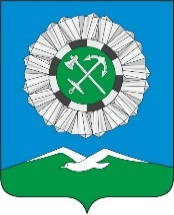 РОССИЙСКАЯ ФЕДЕРАЦИЯИркутская областьСлюдянское муниципальное образованиеАДМИНИСТРАЦИЯ СЛЮДЯНСКОГО ГОРОДСКОГО ПОСЕЛЕНИЯСлюдянского районаг. СлюдянкаПОСТАНОВЛЕНИЕОт 15.05.2019 № 293Об утверждении Порядка размещения сведений о доходах, расходах, об имуществе и обязательствах имущественного характера муниципальных служащих администрации Слюдянского городского поселения Слюдянского района и членов их семей в информационно-телекоммуникационной сети «Интернет» на официальном сайте администрации Слюдянского городского поселения Слюдянского района и предоставления указанных сведений средствам массовой информации для опубликованияВ соответствии с Федеральным законом от 25 декабря 2008 года  № 273-ФЗ «О противодействии коррупции», Федеральным законом от 2 марта 2007 года № 25-ФЗ «О муниципальной службе в Российской Федерации», Федеральным законом от 3 декабря 2012 года № 230-ФЗ «О контроле за соответствием расходов лиц, замещающих государственные должности, и иных лиц их доходам», Указом Президента Российской Федерации от 8 июля 2013 года № 613 «Вопросы противодействия коррупции», пунктом 38 части 1 статьи 14 Федерального закона от 6 октября 2003 года №131-ФЗ «Об общих принципах организации местного самоуправления в Российской Федерации», руководствуясь статьями 10, 44, 47 Устава Слюдянского муниципального образования, зарегистрированного Главным управлением Министерства юстиции Российской Федерации по Сибирскому Федеральному округу от 23 декабря 2005 года № RU385181042005001, с изменениями и дополнениями, зарегистрированными Управлением Министерства юстиции Российской Федерации по Иркутской области от 9 ноября 2018 года № RU385181042018003,ПОСТАНОВЛЯЮ:1. Утвердить Порядок размещения сведений о доходах, расходах, об имуществе и обязательствах имущественного характера муниципальных служащих администрации Слюдянского городского поселения Слюдянского района и членов их семей в информационно-телекоммуникационной сети «Интернет» на официальном сайте администрации Слюдянского городского поселения Слюдянского района и предоставления указанных сведений средствам массовой информации для опубликования (Приложение №1). 2. Настоящее постановление вступает в силу через десять календарных дней после дня его официального опубликования.3. Опубликовать настоящее постановление в газете «Байкал новости» или в приложении к данному периодическому изданию и разместить на официальном сайте администрации Слюдянского городского поселения Слюдянского района в информационно - телекоммуникационной сети «Интернет».4. Контроль за исполнением настоящего постановления оставляю за собой.Глава Слюдянского муниципального образования                        					В.Н. СендзякПриложение №1, утвержденное постановлением администрации Слюдянского городского поселения от 15.05.2019 № 293ПОРЯДОКразмещения сведений о доходах, расходах, об имуществе и обязательствах имущественного характера муниципальных служащих администрации Слюдянского городского поселения Слюдянского района и членов их семей в информационно-телекоммуникационной сети «Интернет» на официальном сайте администрации Слюдянского городского поселения Слюдянского района и предоставления указанных сведений средствам массовой информации для опубликования1. Настоящим Порядком устанавливаются обязанности отдел по организационной работе, кадровой политике и ведению архива администрации Слюдянского городского поселения Слюдянского района на проведение работы по профилактике коррупционных и иных правонарушений) (далее – уполномоченный орган) по размещению сведений о доходах, расходах, об имуществе и обязательствах имущественного характера лиц, замещающих должности муниципальной службы в администрации Слюдянского городского поселения Слюдянского района, замещение которых влечет за собой размещение таких сведений (далее – муниципальный служащий), их супруг (супругов) и несовершеннолетних детей (далее – сведения о доходах, расходах, об имуществе и обязательствах имущественного характера), в информационно-телекоммуникационной сети «Интернет» на официальном сайте администрации Слюдянского городского поселения Слюдянского района (далее – официальный сайт) и предоставлению этих сведений средствам массовой информации для опубликования в связи с их запросами.2. На официальном сайте размещаются и средствам массовой информации в связи с их запросами для опубликования предоставляются следующие сведения о доходах, расходах, об имуществе и обязательствах имущественного характера:а) перечень объектов недвижимого имущества, принадлежащих муниципальному служащему, его супруге (супругу) и несовершеннолетним детям на праве собственности или находящихся в их пользовании, с указанием вида, площади и страны расположения каждого из таких объектов;б) перечень транспортных средств, принадлежащих на праве собственности муниципальному служащему, его супруге (супругу) и несовершеннолетним детям, с указанием вида и марки;в) декларированный годовой доход муниципального служащего, его супруги (супруга) и несовершеннолетних детей;г) сведения об источниках получения средств, за счет которых в течение календарного года, предшествующего году представления сведений (далее – отчетный период), муниципальным служащим, его супругой (супругом) и (или) несовершеннолетними детьми совершены сделки (совершена сделка) по приобретению земельного участка, другого объекта недвижимости, транспортного средства, ценных бумаг, акций (долей участия, паев в уставных (складочных) капиталах организаций), если общая сумма таких сделок превышает общий доход муниципального служащего и его супруги (супруга) за три последних года, предшествующих отчетному периоду.3. В размещаемых на официальном сайте и предоставляемых средствам массовой информации для опубликования сведениях о доходах, расходах, об имуществе и обязательствах имущественного характера запрещается указывать:а) иные сведения (кроме указанных в пункте 2 настоящего Порядка) о доходах муниципального служащего, его супруги (супруга) и несовершеннолетних детей, об имуществе, принадлежащем на праве собственности названным лицам, и об их обязательствах имущественного характера;б) персональные данные супруги (супруга), детей и иных членов семьи муниципального служащего;в) данные, позволяющие определить место жительства, почтовый адрес, телефон и иные индивидуальные средства коммуникации муниципального служащего, его супруги (супруга), детей и иных членов семьи;г) данные, позволяющие определить местонахождение объектов недвижимого имущества, принадлежащих муниципальному служащему, его супруге (супругу), детям, иным членам семьи на праве собственности или находящихся в их пользовании;д) информацию, отнесенную к государственной тайне или являющуюся конфиденциальной в соответствии с законодательством.4. Размещение на официальном сайте сведений о доходах, расходах, об имуществе и обязательствах имущественного характера, указанных в пункте 2 настоящего Порядка, обеспечивается уполномоченным органом.5. Сведения о доходах, расходах, об имуществе и обязательствах имущественного характера, указанные в пункте 2 настоящего Порядка, за весь период замещения муниципальным служащим должностей муниципальной службы, замещение которых влечет за собой размещение таких сведений, находятся на официальном сайте и ежегодно обновляются в течение 14 рабочих дней со дня истечения срока, установленного для их подачи.В случае представления муниципальным служащим в установленном порядке уточненных сведений о доходах, расходах, об имуществе и обязательствах имущественного характера сведения о доходах, расходах, об имуществе и обязательствах имущественного характера, указанные в пункте 2 настоящего Порядка, обновляются на официальном сайте течение 14 рабочих дней со дня представления муниципальным служащим соответствующих уточненных сведений.6. Размещение на официальном сайте сведений о доходах, расходах, об имуществе и обязательствах имущественного характера супруг (супругов) и несовершеннолетних детей муниципальных служащих осуществляется в соответствии с требованиями законодательства Российской Федерации о персональных данных.7. В случае увольнения муниципального служащего с муниципальной службы, а также перевода муниципального служащего на должность муниципальной службы, замещение которой не влечет за собой размещение сведений о доходах, расходах, об имуществе и обязательствах имущественного характера, указанных в пункте 2 настоящего Порядка, соответствующие сведения исключаются уполномоченным органом с официального сайта в течение трех рабочих дней со дня увольнения муниципального служащего, его перевода на соответствующую должность муниципальной службы.8. Сведения о доходах, расходах, об имуществе и обязательствах имущественного характера, указанные в пункте 2 настоящего Порядка, предоставляются средствам массовой информации в связи с их запросами в случае, если запрашиваемые сведения отсутствуют на официальном сайте.9. Уполномоченный орган:а) в течение трех рабочих дней со дня поступления запроса от средства массовой информации сообщает о нем муниципальному служащему, в отношении которого поступил запрос;б) в течение семи рабочих дней со дня поступления запроса от средства массовой информации обеспечивает предоставление ему сведений о доходах, расходах, об имуществе и обязательствах имущественного характера, указанных в пункте 2 настоящего Порядка. 10. Уполномоченный орган несет в соответствии с законодательством Российской Федерации ответственность за несоблюдение настоящего Порядка, а также за разглашение сведений, отнесенных к государственной тайне или являющихся конфиденциальными.